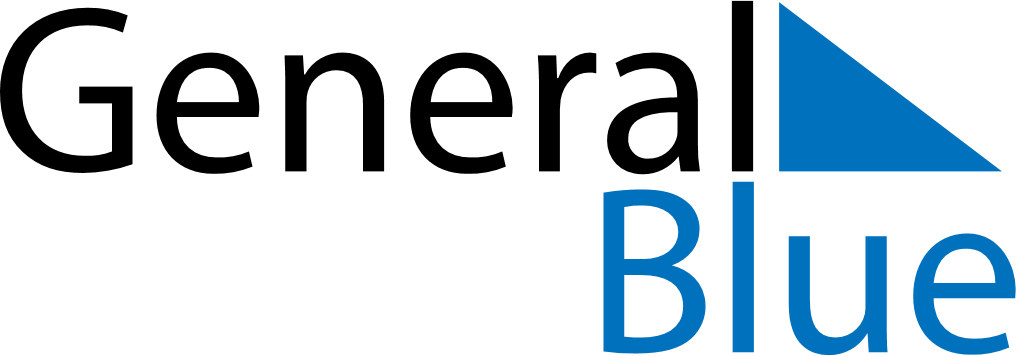 April 2085April 2085April 2085April 2085April 2085SundayMondayTuesdayWednesdayThursdayFridaySaturday123456789101112131415161718192021222324252627282930